Lesbeschrijvingsformulier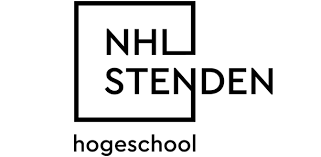 Betekenis: Met deze les leren de kinderen omgaan met de huidige technologie (iPads). Ook denken de leerlingen over een hedendaagse kwestie (hulphonden), waar ze eerder mee bezig zijn geweest. Bovendien werken de leerlingen met deze les aan de volgende 21e eeuwse vaardigheden: creatief denken, sociale & culturele vaardigheden, samenwerken, ICT – basisvaardigheden en kritisch denken.Beginsituatie: Het is voor de leerlingen al een aantal jaar geleden dat ze met stopmotions bezig zijn geweest. Het begrip ‘stopmotion’ is voor de leerlingen dus niet geheel onbekend. Het werken in groepjes is de leerlingen ook niet onbekend. Dit doen de leerlingen vaker. Het onderwerp van de les, hulphonden, hebben we de dag voor deze les al twee keer behandeld. Ook op de dag van de les wordt dit onderwerp nog een keer besproken.Doel: Aan het einde van de les hebben de leerlingen een stopmotion gemaakt.Ik kan een stopmotion maken.Aan het einde van de les kunnen de leerlingen, middels een stopmotion, vertellen hoe een hulphond een mens kan helpen.Ik kan vertellen hoe een hulphond iemand kan helpen.Gebruikte bronnen: (boeken, naslagwerken, methoden):Eyefilm. (z.d.). Stopmotion. In eyefilm.nl. https://www.eyefilm.nl/uploads/downloads/blocks/uitleg_stopmotion_studio.pdf OntwerpOntwerpOntwerpOntwerpTijdLesopzetDidactischewerkvormen en leerling- activiteitenOrganisatie enmiddelenInleiding: Voor de lunchpauze hebben de leerlingen de Nieuwsbegrip tekst gelezen. Deze week gaat de tekst over het tekort aan. De leerlingen hebben de moeilijke woorden in de tekst al uitgeplozen. Wanneer de leerlingen hun stilleesboek opgeruimd hebben, vertel ik dat we nog even door gaan op de Nieuwsbegrip tekst. In de tekst hebben we gelezen wat een hulphond allemaal kan. We hebben echter maar een paar kleine voorbeelden gezien. Ik ben wel benieuwd naar wat een hulphond nog meer kan, of hoe hetgeen eruit ziet, wat beschreven wordt (kastje opendoen, helpen bij uitkleden, post ophalen, iemand helpen bij oversteken etc.). Dit is ook direct de vraag die ik centraal zet bij deze les. Een aantal voorbeelden hiervan schrijven we op het bord.De leerlingen bedenken dingen die een hulphond kan doen. Voor deze fase van de les heb ik het digibord nodig.Kern: De leerlingen gaan in 3-tallen uiteen. De groepjes bedenken een plan. Welk antwoord geven wij op de vraag? Wat moeten we hiervoor knutselen? Dit komen de groepjes mij vertellen. Vervolgens krijgen de leerlingen krijgen 3 velletjes gekleurd papier (1x wit, 1x zwart, 1x rood). Hiervan knutselen de leerlingen wat ze nodig hebben voor hun stopmotion. Hebben ze dit klaar, komen de groepjes mij om toestemming vragen, om hun stopmotion te maken. Als ik de plannen en knutselwerkjes goed heb gekeurd, krijgen de leerlingen een iPad van mij. Op deze iPad gaan ze naar de app iMotion. Middels deze app maken de leerlingen een stopmotion, die de centrale vraag (Hoe kan een hulphond zijn baasje helpen?) beantwoord. De groepjes knutselen hun casus en gaan aan de slag met het maken van een stopmotion.Voor deze fase van de les heb ik de volgende materialen nodig:5x wit papier5x zwart papier5x rood papierScharenLijm5 iPads met de app iMotionAfsluiting: Na ongeveer een half uur bezig te zijn geweest, leveren de groepjes de iPads bij mij in. De leerlingen ruimen de gebruikte spullen op en gaan op hun eigen plek zitten. We gaan de video’s een voor een bekijken. Telkens geef ik de klas de opdracht om het antwoord op de centrale vraag te ontdekken in de video. Deze controleren we vervolgens bij het bijbehorende groepje.De leerlingen kijken naar de video’s en beantwoorden de vragenVoor deze fase van de les heb ik het digibord en de 5 iPads nodig.